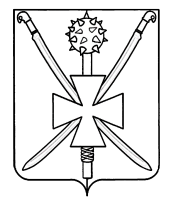 АДМИНИСТРАЦИЯ АТАМАНСКОГО СЕЛЬСКОГО ПОСЕЛЕНИЯ ПАВЛОВСКОГО РАЙОНАПОСТАНОВЛЕНИЕОт 10 июня 2022 года                                                                                    № 54ст-ца АтаманскаяО внесении изменений в постановление от 18 декабря 2020 года № 109 «Об утверждении порядка предоставления субсидий юридическим лицам (за исключением субсидий государственным (муниципальным) учреждениям), индивидуальным предпринимателям, физическим лицам - производителям товаров, работ, услуг из бюджета Атаманского сельского поселения Павловского района»В соответствии с постановлением правительства Российской Федерации №887 от 06 сентября 2016 года «Об общих требованиях к нормативным правовым актам, муниципальным правовым актам, регулирующим предоставление субсидий юридическим лицам (за исключением субсидий государственным (муниципальным) учреждениям), индивидуальным предпринимателям, а также физическим лицам - производителям товаров, работ, услуг», п о с т а н о в л я ю:1. Внести в постановление администрации Атаманского сельского поселения от 18 декабря 2020 года № 109 «Об утверждении порядка предоставления субсидий юридическим лицам (за исключением субсидий государственным (муниципальным) учреждениям), индивидуальным предпринимателям, физическим лицам - производителям товаров, работ, услуг из бюджета Атаманского сельского поселения Павловского района» следующие изменения:       1)  абзац 2 пункта 2.18 приложения изложить в новой редакции:«Субсидии предоставляются из расчета не более 70 процентов произведенных затрат. Размер субсидии не может превышать 40000 (сорок тысяч) рублей.»          2. Разместить настоящее постановление на официальном сайте администрации Атаманского сельского поселения http//:atamanskoesp в информационно-телекоммуникационной сети «Интернет».            3. Контроль за выполнением настоящего постановления оставляю за собой.                                                                                                                                                       4. Настоящее постановление вступает в силу после его официального обнародования.Глава Атаманского сельского поселенияПавловского района		                                                                    Е.А. Сахно